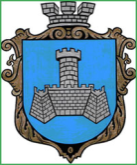 Українам. Хмільник  Вінницької областіР О З П О Р Я Д Ж Е Н Н Я МІСЬКОГО  ГОЛОВИ від  15 серпня 2022 р.                                                                     №337-рПро проведення   позачерговогозасідання виконкому Хмільницької міської ради             Розглянувши службові записки   начальника Управління ЖКГ та КВ Хмільницької міської ради Києнко Г.Г. від 15.08.2022 року, начальника управління агроекономічного розвитку та євроінтеграції Хмільницької міської ради Підвальнюка Ю.Г. від 15.08.2022 року,начальника фінансового управління міської ради Тищенко Т.П. від 15.08.2022 року,  начальника юридичного відділу Хмільницької міської ради Буликової Н.А. від 15.08.2022 року,начальника управління земельних відносин Хмільницької міської ради Тишкевич С.В. від 15.08.2022 року, відповідно до п.п.2.2.3 пункту 2.2 розділу 2 Положення про виконавчий комітет Хмільницької міської ради 7 скликання, затвердженого  рішенням 46 сесії міської ради 7 скликання від 22.12.2017р. №1270, керуючись ст.42,ст.59 Закону України „Про місцеве самоврядування в Україні”:Провести  позачергове засідання виконкому Хмільницької міської ради 16.08.2022 року о 11.00 год., на яке винести  питання:2.Загальному відділу Хмільницької міської ради(О.Прокопович) довести це  розпорядження до членів виконкому міської ради та всіх зацікавлених суб’єктів.3.Контроль за виконанням цього розпорядження залишаю за собою.              Міський голова                         Микола ЮРЧИШИНА.СташкоО.ПрокоповичН.Буликова1Про внесення змін до Програми розвитку житлово-комунального господарства та благоустрою територій населених пунктів Хмільницької міської територіальної громади на 2022-2026 роки, затвердженої рішенням 15 сесії міської ради 8 скликання від 21 липня 2021 року № 612 (зі змінами)Про внесення змін до Програми розвитку житлово-комунального господарства та благоустрою територій населених пунктів Хмільницької міської територіальної громади на 2022-2026 роки, затвердженої рішенням 15 сесії міської ради 8 скликання від 21 липня 2021 року № 612 (зі змінами)Доповідає: Києнко Галина Григорівна                    Начальник Управління житлово-комунального господарства та комунальної власності Хмільницької міської ради  2Про внесення змін до Порядку використання коштів місцевого бюджету Хмільницької міської територіальної громади, передбачених на фінансування заходів Програми розвитку житлово-комунального господарства та благоустрою територій населених пунктів Хмільницької міської територіальної громади на 2022-2026 рокиПро внесення змін до Порядку використання коштів місцевого бюджету Хмільницької міської територіальної громади, передбачених на фінансування заходів Програми розвитку житлово-комунального господарства та благоустрою територій населених пунктів Хмільницької міської територіальної громади на 2022-2026 рокиДоповідає:  Києнко Галина Григорівна    Начальник Управління житлово-комунального господарства та комунальної власності Хмільницької міської ради3Про внесення змін та доповнень до рішення виконавчого комітету міської ради від 27 січня 2022р. № 32 «Про затвердження на 2022 рік переліку робіт та розподіл коштів, передбачених в міському бюджеті на виконання п.1.2. заходів Програми розвитку житлово-комунального господарства та благоустрою територій населених пунктів Хмільницької міської територіальної громади на 2022-2026 роки» (зі змінами)Про внесення змін та доповнень до рішення виконавчого комітету міської ради від 27 січня 2022р. № 32 «Про затвердження на 2022 рік переліку робіт та розподіл коштів, передбачених в міському бюджеті на виконання п.1.2. заходів Програми розвитку житлово-комунального господарства та благоустрою територій населених пунктів Хмільницької міської територіальної громади на 2022-2026 роки» (зі змінами)Доповідає:  Києнко Галина Григорівна   Начальник Управління житлово-комунального господарства та комунальної власності Хмільницької міської ради4Про розгляд клопотань юридичних та фізичних осіб з питань видалення деревонасаджень у населених пунктах Хмільницької міської територіальної громади  Про розгляд клопотань юридичних та фізичних осіб з питань видалення деревонасаджень у населених пунктах Хмільницької міської територіальної громади  Доповідає:Києнко Галина Григорівна Начальник Управління житлово-комунального господарства та комунальної власності Хмільницької міської ради 5Про внесення змін та доповнень до Програми сприяння розвитку місцевого самоврядування та партнерських відносин у Хмільницькій міській територіальній громаді на 2022 – 2024 роки, затвердженої рішенням 14 сесії Хмільницької міської ради 8 скликання № 559 від 24.06.2021 року (зі змінами)  Про внесення змін та доповнень до Програми сприяння розвитку місцевого самоврядування та партнерських відносин у Хмільницькій міській територіальній громаді на 2022 – 2024 роки, затвердженої рішенням 14 сесії Хмільницької міської ради 8 скликання № 559 від 24.06.2021 року (зі змінами)  Доповідає: Підвальнюк Юрій Григорович       Начальник управління агроекономічного розвитку та євроінтеграції Хмільницької міської ради 6Про внесення змін та доповнень до рішення 14 сесії міської ради 8 скликання від 24.06.2021р. № 560 «Про Порядки використання коштів бюджету Хмільницької міської територіальної громади, передбачених на фінансування заходів Програми сприяння розвитку місцевого самоврядування та партнерських відносин у Хмільницькій міській територіальній громаді на 2022-2024 роки» (зі змінами)Про внесення змін та доповнень до рішення 14 сесії міської ради 8 скликання від 24.06.2021р. № 560 «Про Порядки використання коштів бюджету Хмільницької міської територіальної громади, передбачених на фінансування заходів Програми сприяння розвитку місцевого самоврядування та партнерських відносин у Хмільницькій міській територіальній громаді на 2022-2024 роки» (зі змінами)Доповідає:  Підвальнюк Юрій Григорович             Начальник управління агроекономічного розвитку та євроінтеграції Хмільницької міської ради7Про визначення розміру збитків,що стосується ТОВ «ГЕОЛЕНД 2000»,щодо польових доріг Про визначення розміру збитків,що стосується ТОВ «ГЕОЛЕНД 2000»,щодо польових доріг Доповідає:  Тишкевич Світлана Вікторівна   Начальник управління земельних відносин Хмільницької міської ради                                                                                                                                              8Про визначення розміру збитків,що стосується ТОВ «ГЕОЛЕНД 2000»,щодо полезахисних лісосмугПро визначення розміру збитків,що стосується ТОВ «ГЕОЛЕНД 2000»,щодо полезахисних лісосмугДоповідає:  Тишкевич Світлана Вікторівна             Начальник управління земельних відносин Хмільницької міської ради                                                                                                                                               9Про внесення змін до рішення 25 сесії міської ради 8 скликання від 22.12.2021 року №1065 «Про бюджет Хмільницької міської територіальної громади на 2022 рік» (зі змінами)Про внесення змін до рішення 25 сесії міської ради 8 скликання від 22.12.2021 року №1065 «Про бюджет Хмільницької міської територіальної громади на 2022 рік» (зі змінами)Доповідає:Тищенко Тетяна Петрівна    Начальник фінансового управління Хмільницької міської ради10Про затвердження Плану заходів щодо складання проєкту бюджету Хмільницької міської територіальної громади на 2023 рікПро затвердження Плану заходів щодо складання проєкту бюджету Хмільницької міської територіальної громади на 2023 рікДоповідає: Тищенко Тетяна Петрівна        Начальник фінансового управління Хмільницької міської ради11Про затвердження Договору на виконання робітПро затвердження Договору на виконання робітДоповідає: Тендерис Оксана Василівна    Головний спеціаліст юридичного відділу Хмільницької міської ради